РЕШЕНИЕ31 августа 2021 года                                                                                           № 8-3 О внесении изменений в Решение МС от 26.02.2016 №2-1«Об утверждении Положения о порядке и условиях проведения конкурса  на замещение высшей должности муниципальной  службы – главы местной администрации внутригородского муниципального образования Санкт-Петербурга поселок Комарово»В соответствии с  Конституцией Российской Федерации, на основании Федерального  закона от 16.10.2003  № 131-ФЗ «Об общих принципах организации местного самоуправления в Российской Федерации», Федерального закона от 02.03.2007 №25-ФЗ «О муниципальной службе в Российской Федерации», Закона Санкт-Петербурга от 15.02.2000  № 53-8 «О регулировании отдельных вопросов муниципальной службы в Санкт-Петербурге», Закона Санкт-Петербурга от 23.09.2009  № 420-79 «Об организации местного самоуправления в Санкт-Петербурге», Устава внутригородского муниципального образования Санкт-Петербурга поселок Комарово и протеста прокуратуры Курортного района  города Санкт-Петербурга от 28.07.2021 года № 01-01-2021/197, муниципальный советРЕШИЛ:Внести изменения в Решение МС от 26.02.2016 №2-1 «Об утверждении Положения о порядке и условиях проведения конкурса на замещение высшей должности муниципальной  службы – главы местной администрации внутригородского муниципального образования Санкт-Петербурга поселок Комарово» (далее – Положение).  Абзац девятый пункта 3.2. Положения изложить в следующей редакции: «- страховое свидетельство обязательного пенсионного страхования (СНИЛС), либо уведомление или иной  документ о регистрации в системе индивидуального (персонифицированного) учета;»3.	Настоящее Решение вступает в силу с момента его официального опубликования.4.	Контроль за исполнения данного Решения оставляю за собой.Глава муниципального образования                                                                               А.С.ЖуравскаяВНУТРИГОРОДСКОЕ МУНИЦИПАЛЬНОЕ ОБРАЗОВАНИЕ САНКТ-ПЕТЕРБУРГА
ПОСЕЛОК КОМАРОВОМУНИЦИПАЛЬНЫЙ СОВЕТШЕСТОГО СОЗЫВА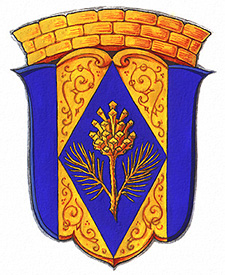 